The Annual Virtual Easter Flowers is Underway! 
You can remember or honor a family member or friend with a $10 virtual Easter flower donation. A list of those honored and remembered will be printed in the Easter Sunday bulletin. A small portion of the proceeds will be used to purchase a few Easter flowers to decorate the Sanctuary on Easter morning. The remainder of the proceeds will be donated to the Pitman Food Pantry. 
In this way, our Easter gifts become a source of life for many. We hope you will participate 
again this year. To participate, please clearly print on the form below. Donations received by Palm Sunday, April 2nd, will be listed in the April 9th Easter bulletin. Donations received after April 2nd will be accepted for the Food Pantry but will not be listed in the bulletin.    
Thank you! -  The Worship Committee 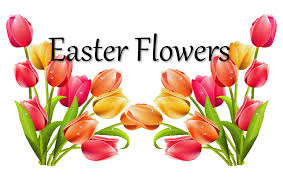 - - - - - - - - - - - - - - - - - - - - - - - - - - - - - - - - - - - - - - -
Easter Flowers Order FormPlease send this form with payment attached to the Church Office or place it in the offering plate. Please include $10 for each dedication. Donations received by Palm Sunday, April 2nd, 
will be listed in the April 9th Easter bulletin. Donations received after April 2nd will be 
accepted for the Food Pantry but will not be listed in the bulletin. Thank you. Flowers Given In……..Memory of:		___________________________________________________Honor of:		___________________________________________________Donation By:		___________________________________________________Amount Enclosed: 	__________________